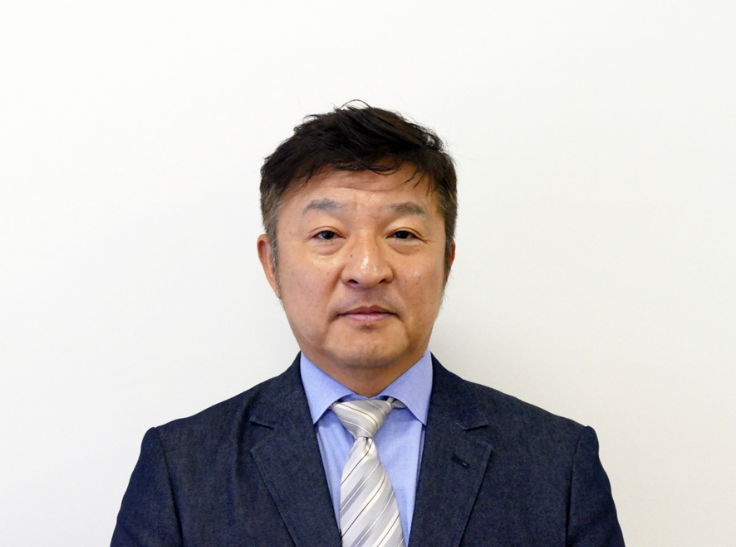 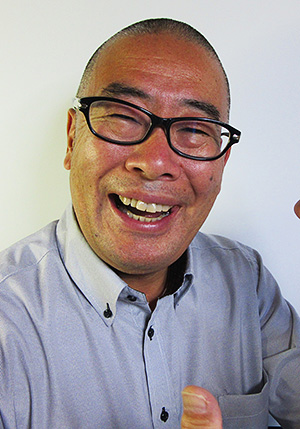 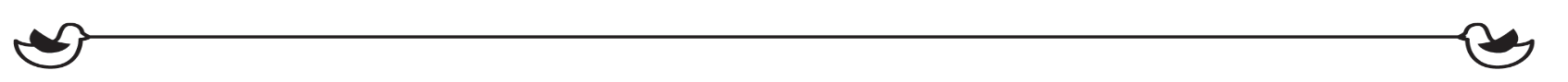 「笑う門にはいい介護」「地域づくりに必要な人材育成」申込書事業所名事業所名連絡先連絡先（TEL）　　　　　　　　　　　　（FAX）（TEL）　　　　　　　　　　　　（FAX）希望順参加者氏名参加者氏名職　種　／　役　職